花蓮縣花蓮市明廉國民小學108學年度性別平等教育課程宣導推動成果報告主題：性別平等教育課課程年級：六年級成果照片：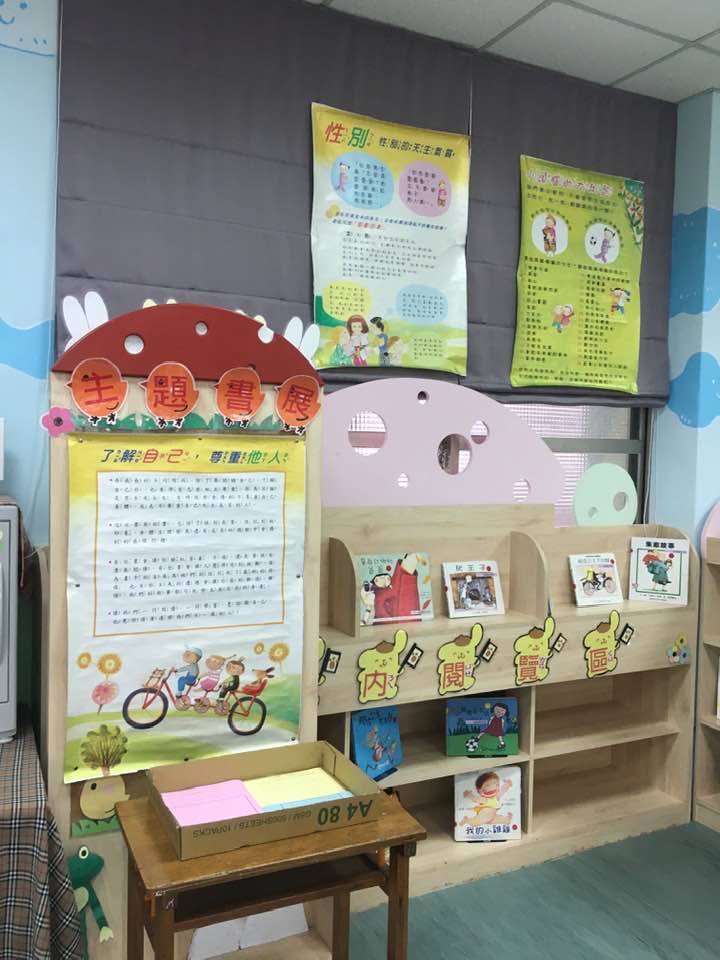 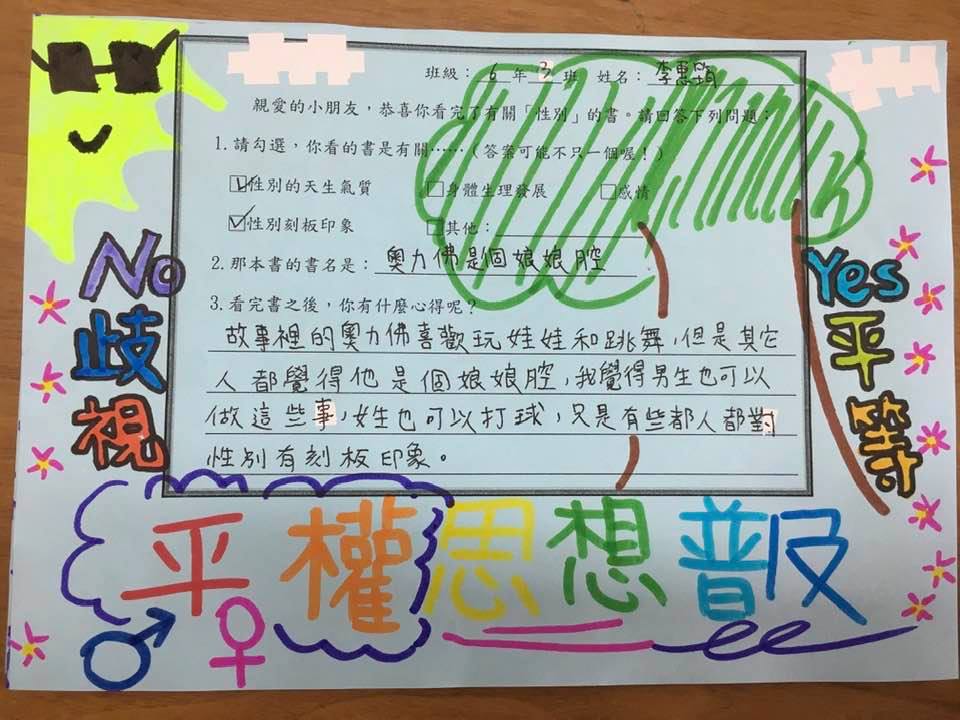 圖片說明：主題書展圖片說明：李惠筠 學習單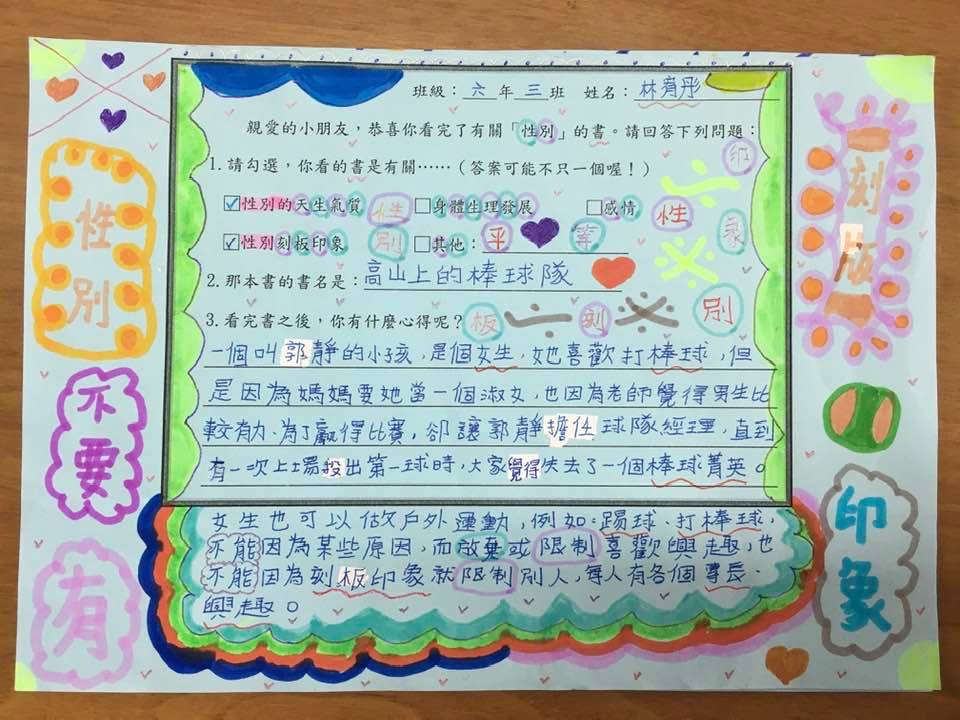 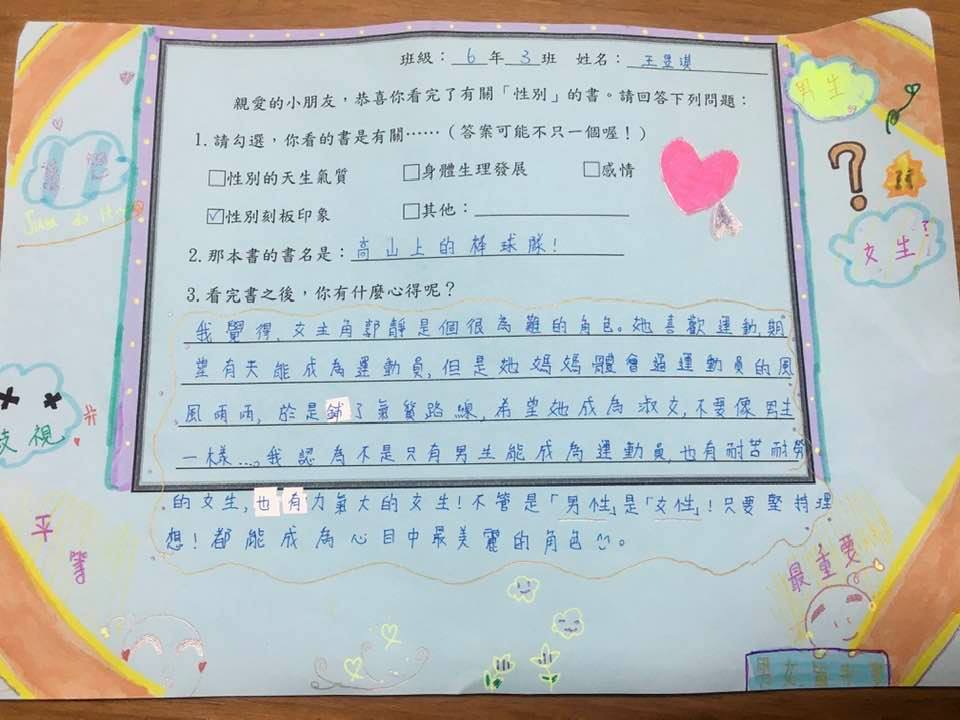 圖片說明：林宥彤 學習單圖片說明：王昱淇學習單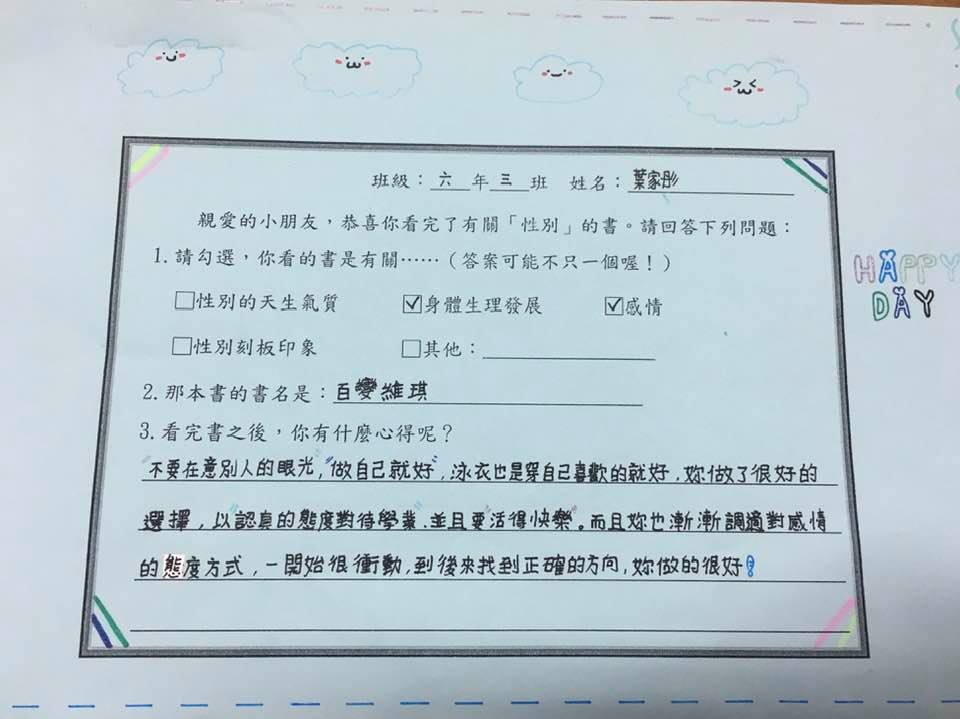 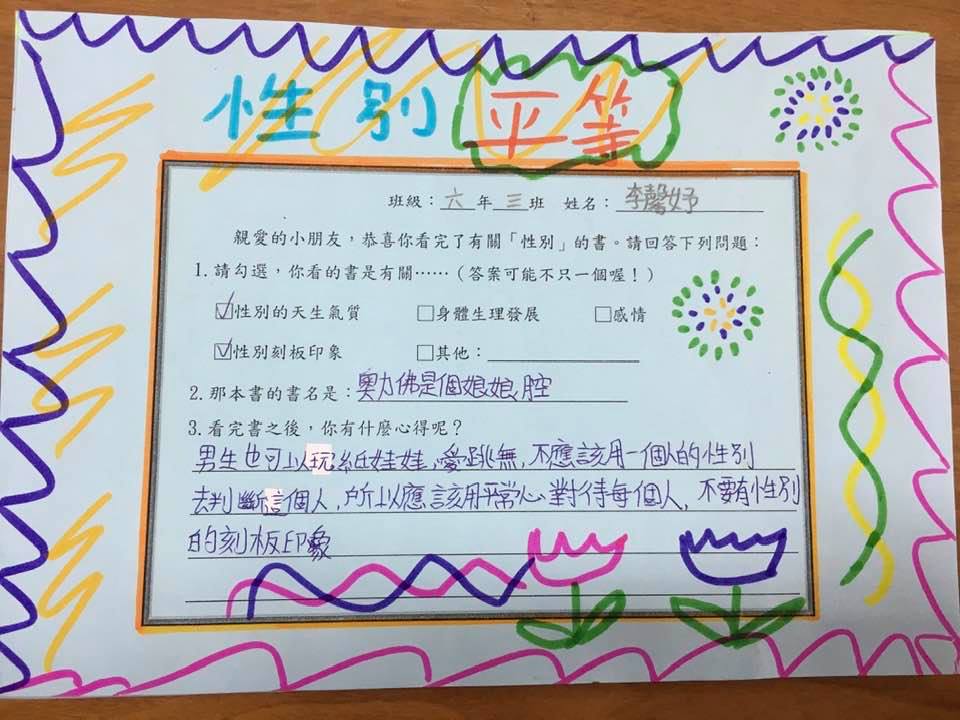 圖片說明：葉家彤 學習單圖片說明：李家桓 學習單